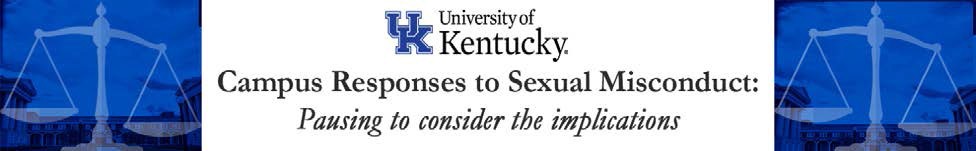 Day 1: September 21, 20178:00am-8:30am: Registration and Breakfast 8:30am-8:45am: CRVAW Welcome8:45am-9:30am: State of the Art of Campus Climate AssessmentNoel Busch-Armendariz, Ph.D., LMSW, MPA, Professor and Director of the Institute on Domestic Violence and Sexual Assault (IDVSA); Associate Vice President for Research, University of Texas at Austin9:30am-10:45am: 3rd Generation Issues for Campus Climate AssessmentNoel Busch-Armendariz, Ph.D., LMSW, MPA, Professor and Director of the IVDSA; Associate Vice President for Research, University of Texas at AustinKevin Swartout, Ph.D., Associate Professor of Psychology, Georgia State UniversitySarah McMahon, Ph.D., Associate Director for the Center on Violence Against Women and Children, Rutgers University10:45am-11:00am: Break11:00am-12:15pm: Recommendations for the Future of Campus Climate AssessmentWhat Else Should We Be Measuring? -- Callie Marie Rennison, Ph.D., Professor in the School of Public Affairs, University of Colorado-  DenverAcademic Freedom, Shared Governance, and Gender Equality: “Inextricably Linked” – Risa Lieberwitz, Ph.D., Professor of Labor and Employment Law, Cornell UniversityTown/gown Coordination of Services for Assaulted Students -- Rebecca Campbell, Ph.D.,Professor of Community Psychology, Michigan State University12:15pm-1:00pm: Legal Issues and Implications of Data SharingChris Maxwell, Ph.D., Professor in the School of Criminal Justice, Michigan State University1:00pm-1:45pm: Lunch1:45pm-2:30pm: Confidentiality across the Spectrum in Sexual Misconduct CasesMelissa M. Carlton, J.D, Attorney at Law, Brickler & Eckler Attorneys at Law, LLP (Columbus, Ohio)2:30pm-4:00pm: Different Models for Designating Mandatory ReportersJennifer Freyd, Ph.D., Professor of Psychology, University of OregonAdam Cantley, M.A., Associate Dean of Students, University of DelawareMary Signor, Esq., Title IX Coordinator and Executive Director for the Office of Equal Opportunity, New York University4:00pm-4:15pm: Break4:15pm-5:00pm: Adjudication Issues in Sexual Misconduct CasesRole of Attorneys -- Martha Alexander, J.D., Deputy Title IX Compliance Officer, University of KentuckyStandard of Proof -- Rana Jaleel, Ph.D., Assistant Professor in Gender, Sexuality, and Women’s Studies, University of California-Davis5:00pm: Day 1 Closing RemarksDay 2: September 22, 20178:00am-8:30am: Breakfast and Opening RemarksKentucky Attorney General Andy Beshear8:30am-9:30am: Issues and Implications for Definitions of Affirmative ConsentAya Gruber, J.D., Professor of Law, University of Colorado-Boulder9:30am-10:30am: Balancing Rights of the Complainant and AccusedJustin Dillon, J.D., Partner and Attorney at Law, Kaiser Dillon, PLLC (Washington, DC)Meredith Smith, Esq., Title IX Coordinator, Tulane University10:30am-10:45am: Break10:45am-12:00pm: Sanctions and RemediesStandardization of Sanctions –Nancy Chi Cantalupo, J.D., Professor of Law, Barry UniversityHolly Rider-Milkovich, Ph.D., Senior Director, Prevention Education. EVERFIRole of Restorative Justice -- Elise Lopez, DrPH, Coordinator of Sexual Assault Prevention Programs in the College of Public Health, University of ArizonaStudents’ Perceptions of Justice for Sexual Misconduct Cases --Diane Follingstad, Ph.D., Director and Women’s Circle Endowed Chair, Center for Research on Violence Against Women; Clinical and Forensic Psychology Professor, University of KentuckyClaire Renzetti, Ph.D., Judi Conway Patton Endowed Chair, Center for Research on Violence Against Women; Professor and Chair in the Department of Sociology, University of KentuckyJaspreet Chahal, M.S., Research Program Manager, Center for Research on Violence Against Women, University of Kentucky12:00-1:00pm: Lunch1:00-1:45pm: State of the Issues, Modes of Action, and Best Practices for Campus Sexual MisconductTara Richards, Ph.D., Associate Professor, School of Criminal Justice; Faculty Representative on University of Baltimore’s Title IX Leadership Team, University of Baltimore1:45-2:00pm: Closing Remarks